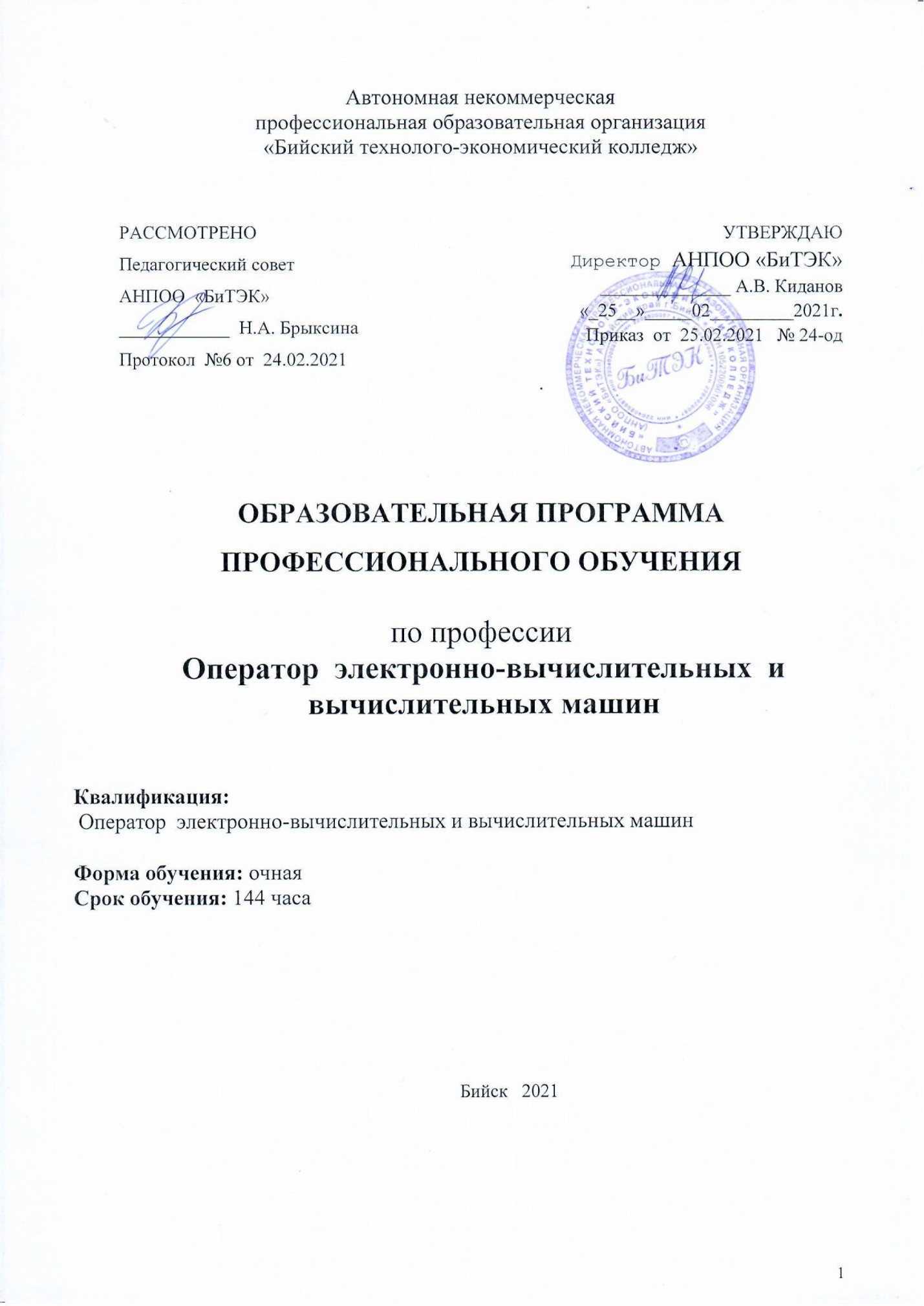 1 Общие положения1.1 Нормативно-правовые основы разработки программыОсновная программа профессионального обучения профессиональной подготовки (далее - ОППО) по профессии Оператор ЭВМ, представляет собой комплекс методической документации, регламентирующей содержание, организацию и оценку качества подготовки слушателей по данной профессии, разработанный и утвержденный  Автономной  некоммерческой  профессиональной образовательной организации «Бийский технолого-экономический колледж».Нормативно-правовая основа  разработки образовательной программы:Федеральный закон «Об образовании в Российской Федерации» от 29 декабря 2012 года № 273-ФЗ (ст. 2; гл. 2, ст. 11; гл. 9, ст. 73, 74; гл. 10, ст. 76).Приказ Минобрнауки России от 2 июля 2013 года № 513 «Об утверждении перечня профессий рабочих и должностей служащих, по которым осуществляется профессиональное обучение».Приказ Минтруда России от 9 апреля 2018 г. № 215 «О внесении изменений в некоторые выпуски Единого тарифно-квалификационного справочника работ и профессий рабочих».Приказ  Министерства здравоохранения и социального развития РФ от 17.04.2009 г. № 199  Единый  тарифно-квалификационный справочник  работ и профессий рабочих. Методические рекомендации по разработке профессиональных образовательных программ с учетом требований профессиональных стандартов/Авт,-сост.: В. И. Блинов, Е. Ю. Есенина. — М.:ФИРО РАНХиГС. — 2019. — 42 с.Письмо Минобрнауки России от 30.03.2015 N АК-821/06
"О направлении методических рекомендаций по итоговой аттестации слушателей"Профессиональный стандарт по профессии «Специалист по информационным ресурсам» (утвержден приказом Министерства труда и социальной защиты Российской Федерации от «08» сентября 2014 г. № 629н, зарегистрировано в Минюсте России26.09.2014 N 34136 с изменениями на 12 декабря 2016 года);Кроме того,  настоящая программа разработана в соответствии с Уставом и локальными актами АНПОО  «Бийский технолого –экономический  колледж».Цель программы профессиональной подготовки по данной профессии является приобретение лицами различного возраста профессиональных компетенций, в том числе для работы с конкретным оборудованием, технологиями, профессиональными средствами, позволяющих выполнять виды профессиональной деятельности в соответствии с требованиями к 3 квалификационному разряду по профессии Оператор ЭВМ1.2 Трудоемкость и срок освоения программыОбщий объем программы (час.) - 144 час., включая теоретическое и практическое обучение. Продолжительность обучения установлена 1 месяц.1.3 Требования к слушателямЛица, поступающие на обучение, должны иметь аттестат о получении:среднего общего образования;основного общего образования, достигшие 18-ти летнего возраста;основного общего образования, не достигшие 18-ти летнего возраста при условии их обучения по основным общеобразовательным программам, предусматривающим получение среднего общего образования2 Характеристика профессиональной деятельности выпускников и требования к результатам освоения программы2.1 Вид и объекты профессиональной деятельностиОбласть профессиональной деятельности выпускников: работа в текстовом редакторе Word,  работа в редакторе таблиц Excel; устранение мелких неполадок; обновление антивирусных баз; установление различных программвыполнять ввод информации в ЭВМ с носителей данных и каналов связи и вывод её из машины, подготавливать носители данных на устройствах подготовки данных, выполнять запись, считывание, копирование и перезапись информации с одного вида носителей на другой, оформлять результаты выполняемых работ.Объектами профессиональной деятельности выпускников являются: состав ЭВМ, функциональные узлы ЭВМ, их назначение и принципы работы, операционные системы и точки, применяемые в ЭВМ, внешние периферийные устройства, применяемые в ЭВМ, функциональные узлы, их назначение.Квалификация, присваиваемая выпускникам образовательной программы: «Оператор электронно-вычислительных и вычислительных машин».Обобщенная трудовая функцияТрудовая функцияТребования      к      результатам      освоения      программы профессиональной подготовки.     2.2.1	Общие компетенцииВыпускник, освоивший ПП, должен обладать общими компетенциями, включающимися в себя способность:ОК 1. Понимать сущность и социальную значимость своей будущей профессии, проявлять к ней устойчивый интерес.ОК  2. Организовывать собственную деятельность, исходя из цели и способов ее достижения, определенных руководителем.ОК  3. Анализировать рабочую ситуацию, осуществлять текущий и итоговый контроль, оценку и коррекцию собственной деятельности, нести ответственность за результаты своей работы.ОК 4. Осуществлять поиск информации, необходимой для эффективного выполнения профессиональных задач.ОК 5. Использовать информационно-коммуникационные технологии в профессиональной деятельности.ОК 6. Работать в команде, эффективно общаться с коллегами, руководством, клиентами.2.2.2	Профессиональные компетенцииВыпускник, освоивший ПП, должен обладать профессиональными компетенциями, соответствующими основным видам деятельности:      Выполнение работ по обслуживанию электронно-вычислительных машинПК 1.1. Подготавливать к работе и настраивать аппаратное обеспечение и операционную систему персонального компьютера.ПК 1.2. Подготавливать к работе, настраивать и обслуживать периферийные устройства персонального компьютера и компьютерную оргтехнику.ПК 1.3. Осуществлять ввод и обмен данными между компьютером и периферийными устройствами.ПК 1.4. Создавать и управлять на персональном компьютере текстовыми документами, таблицами, презентациями и содержанием баз данных.	ПК 1.5. Обеспечивать меры по информационной безопасности, осуществлять поиск информации, необходимой для осуществления профессиональных задач.3 Документы, определяющие содержание и организацию образовательного процессаУчебный планУчебный план составлен на основании квалификационных требований к 3 разряду  по профессии Оператор ЭВМ.Обучение заканчивается сдачей квалификационного экзамена.Дисциплины и модули общепрофессионального и профессионального блоков являются обязательными для аттестации элементами программы, их освоение завершается промежуточной аттестацией - дифференцированным зачетом. Промежуточная аттестация в форме дифференцированного зачета проводится за счет часов, отведенных на освоение программы.Производственная практика организуется на профильных предприятиях на основе договоров о прохождении практик.Квалификационный экзамен состоит из испытаний следующих видов:теоретическое испытание в форме устного междисциплинарного экзамена (либо тестирование);выполнение практической квалификационной работы Календарный учебный график Календарный учебный график устанавливает последовательность и продолжительность теоретического обучения, практик, промежуточной аттестации, итоговой аттестации, каникул.3.3	Рабочие программы Рабочая программа учебной дисциплины, профессиональной подготовки является основным документом, устанавливающим содержание и методическое построение учебной дисциплины, профессиональной подготовки. В программе дается перечень основных разделов, тем и учебных вопросов, последовательность их изучения, методические и организационные указания об особенностях преподавания дисциплины, профессиональной подготовки, исходя из целей и задач обучения.  Перечень рабочих программ3.3 Программы учебных дисциплин, профессиональных модулей и практик1. ПАСПОРТ РАБОЧЕЙ ПРОГРАММЫ УЧЕБНОЙ ДИСЦИПЛИНЫ ОСНОВЫ ТЕОРИИ ИНФОРМАЦИИ1.1. Область применения программыРабочая программа учебной дисциплины ОП.06 Основы теории информации является частью основной профессиональной образовательной программы в соответствии с ФГОС по специальности 09.02.05 Прикладная информатика (по отраслям).Рабочая программа учебной дисциплины может быть использована в дополнительном профессиональном образовании (курсы повышения квалификации и переподготовки), а также для всех форм получения образования: очной, очно-заочной (вечерней) и экстерната, для всех типов и видов образовательных учреждений, реализующих ОПОП СПО по специальности 09.02.05 Прикладная информатика (по отраслям) с квалификацией техник-программист.1.2. Место дисциплины в структуре основной профессиональной образовательной программы:Учебная дисциплина ОП.06 Основы теории информации относится к блоку П.00 Профессиональный цикл ОП.00 Общепрофессиональные дисциплины1.3. Цели и задачи дисциплины – требования к результатам освоения дисциплины:В результате освоения дисциплины обучающийся должен уметь: применять правила недесятичной арифметики; переводить числа из одной системы счисления в другую; повышать помехозащищенность и помехоустойчивость передачи информации; кодировать информацию (символьную, числовую, графическую, звуковую, видео); сжимать и архивировать информацию. В результате освоения дисциплины обучающийся должен знать: основные понятия теории информации; виды информации и способы представления ее в электронно-вычислительных машинах  (ЭВМ); свойства информации; меры и единицы измерения информации; принципы кодирования и декодирования; основы передачи данных; каналы передачи информации. 1.4. Рекомендуемое количество часов на освоение программы дисциплины:обязательной аудиторной учебной нагрузки обучающегося 26 часов; 1. ПАСПОРТ РАБОЧЕЙ ПРОГРАММЫ УЧЕБНОЙ ДИСЦИПЛИНЫАрхитектура электронно-вычислительных машин и вычислительные системы1.1. Область применения программыРабочая программа учебной дисциплины является частью основной профессиональной образовательной программы, введенная за счет вариативной составляющей стандарта по специальности.Программа учебной дисциплины может быть использована в дополнительном профессиональном образовании при реализации программ повышения квалификации и профессиональной подготовки по профессии рабочих  Оператор  электронно-вычислительных машин1.2. Место дисциплины в структуре основной профессиональной образовательной программы:Профессиональный цикл  Общепрофессиональные дисциплины1.3. Цели и задачи дисциплины - требования к результатам освоения дисциплины:В результате освоения дисциплины обучающийся должен уметь: определять оптимальную конфигурацию оборудования и характеристик устройств для конкретных задач; идентифицировать основные узлы персонального компьютера, разъемы для подключения внешних устройств;обеспечивать совместимость аппаратных и программных средств вычислительной техники (ВТ)В результате освоения дисциплины обучающийся должен знать: построение цифровых вычислительных систем и их архитектурные особенности; принципы работы основных логических блоков системы;параллелизм и конвейеризацию вычислений;классификацию вычислительных платформ;принципы вычислений в многопроцессорных и многоядерных системах; принципы работы кэш-памяти; методы повышения производительности многопроцессорных и многоядерных систем;основные энергосберегающие технологии1.4. Рекомендуемое количество часов на освоение программы дисциплины:обязательной аудиторной учебной нагрузки обучающегося 26 часов;1. паспорт рабочей ПРОГРАММЫ УЧЕБНОЙ ДИСЦИПЛИНЫОсновы информационной безопасности1.1. Область применения программыРабочая программа учебной дисциплины является частью основной профессиональной образовательной программы, введенная за счет вариативной составляющей стандарта по специальности.Программа учебной дисциплины может быть использована в дополнительном профессиональном образовании при реализации программ повышения квалификации и профессиональной подготовки по профессии рабочих  Оператор  электронно-вычислительных машин1.2. Место дисциплины в структуре основной профессиональной образовательной программыУчебная дисциплина входит в профессиональный цикл как общепрофессиональная дисциплина1.3. Цели и задачи учебной дисциплины – требования к результатам освоения учебной  дисциплины:В результате освоения учебной дисциплины у обучающегося должны быть сформированы следующие общие и профессиональные компетенции:ОК 1. Понимать сущность и социальную значимость своей будущей профессии, проявлять к ней устойчивый интерес.ОК 2. Организовывать собственную деятельность, выбирать типовые методы и способы выполнения профессиональных задач, оценивать их эффективность и качество.ОК 3. Принимать решения в стандартных и нестандартных ситуациях и нести за них ответственность.ОК 4. Осуществлять поиск и использование информации, необходимой для эффективного выполнения профессиональных задач, профессионального и личностного развития.ОК 5. Использовать информационно-коммуникационные технологии в профессиональной деятельности.ОК 6. Работать в коллективе и в команде, эффективно общаться с коллегами, руководством, потребителями.ОК 7. Брать на себя ответственность за работу членов команды (подчиненных), за результат выполнения заданий.ОК 8. Самостоятельно определять задачи профессионального и личностного развития, заниматься самообразованием, осознанно планировать повышение квалификации.ОК 9. Ориентироваться в условиях частой смены технологий в профессиональной деятельности.ПК 1.9. Выполнять регламенты по обновлению, техническому сопровождению и восстановлению данных информационной системы, работать с технической документацией.ПК 1.10. Обеспечивать организацию доступа пользователей информационной системы в рамках своей компетенции.ПК 2.6. Использовать критерии оценки качества и надежности функционирования информационной системы.уметь: - классифицировать защищаемую информацию по видам тайны и степеням конфиденциальности; - применять основные правила и документы системы сертификации Российской Федерации; - классифицировать основные угрозы безопасности информации;В результате освоения  учебной дисциплины обучающийся должен знать: - сущность и понятие информационной безопасности, характеристику ее составляющих; - место информационной безопасности в системе национальной безопасности страны; - источники угроз информационной безопасности и меры по их предотвращению; - жизненные циклы конфиденциальной информации в процессе ее создания, обработки, передачи; - современные средства и способы обеспечения информационной безопасности.1.4. Рекомендуемое количество часов на освоение программы учебной  дисциплиныобязательная аудиторная учебная нагрузка обучающегося 24часов;1. паспорт ПРОГРАММЫ  ПРОФЕССИОНАЛЬНОГО МОДУЛЯОбработка отраслевой информации1.1. Область применения рабочей программыРабочая программа профессионального модуля – является частью основной профессиональной образовательной программы в соответствии с ФГОС по специальности  СПО 09.02.05 «Прикладная информатика (по отраслям)» в части освоения основного вида профессиональной деятельности (ВПД): Обработка отраслевой информации и соответствующих профессиональных компетенций (ПК):ПК 1.1. Обрабатывать статический информационный контент.ПК 1.2. Обрабатывать динамический информационный контент.ПК 1.3. Осуществлять подготовку оборудования к работе.ПК 1.4.  Настраивать и работать с отраслевым оборудованием обработки информационного контента.ПК 1.5.  Контролировать работу компьютерных, периферийных устройств и телекоммуникационных систем, обеспечивать их правильную эксплуатацию.Рабочая программа профессионального модуля может быть использована: в профессиональной подготовке по направлению «Обработка отраслевой информации», в дополнительной подготовке на курсах повышения квалификации специалистов по специальностям колледжа при наличии среднего (полного) общего образования. Опыт работы не требуется.1.2. Цели и задачи профессионального модуля – требования к результатам освоения профессионального модуляС целью овладения указанным видом профессиональной деятельности и соответствующими профессиональными компетенциями обучающийся в ходе освоения профессионального модуля должен:иметь практический опыт:- обработки статического информационного контента;- обработки динамического информационного контента; - монтажа динамического информационного контента;- работы с отраслевым оборудованием обработки информационного контента;- осуществления контроля работы компьютерных, периферийных устройств и телекоммуникационных систем, обеспечение их правильной эксплуатации;- подготовки оборудования к работе;уметь: - осуществлять процесс допечатной подготовки информационного контента;- инсталлировать и работать со специализированным прикладным программным обеспечением;- работать в графическом редакторе;- обрабатывать растровые и векторные изображения;- работать с пакетами прикладных программ вёрстки текстов;- осуществлять подготовку оригинал-макетов;- работать с пакетами прикладных программ обработки отраслевой информации;- работать с программами подготовки презентаций;- инсталлировать и работать с прикладным программным обеспечением обработки динамического информационного контента;- работать с прикладным программным обеспечением обработки экономической информации;- конвертировать аналоговые форматы динамического информационного содержания в цифровые;- записывать динамическое информационное содержание в заданном формате;- инсталлировать и работать со специализированным прикладным программным обеспечением монтажа динамического информационного контента;- осуществлять выбор средств монтажа динамического контента;- осуществлять событийно-ориентированный монтаж динамического контента;- работать со специализированным оборудованием обработки статического и динамического контента;- выбирать оборудование для решения поставленной задачи;- устанавливать и конфигурировать прикладное программное обеспечение;- диагностировать неисправности оборудования с помощью технических и программных средств;- осуществлять мониторинг рабочих параметров оборудования;- устранять мелкие неисправности в работе оборудования;- осуществлять техническое обслуживание на уровне пользователя;- осуществлять подготовку отчёта об ошибках;- коммутировать аппаратные комплексы отраслевой направленности;- осуществлять пусконаладочные работы отраслевого оборудования;- осуществлять испытание отраслевого оборудования;- устанавливать и конфигурировать системное программное обеспечение;Вариатив:        - использовать ресурсы локальных и глобальных информационных сетей;        - использовать устройства ввода, обработки, передачи, хранения, вывода информации;знать:- основы информационных технологий;- технологии работы со статическим информационным контентом;- стандарты форматов представления статического информационного контента;- стандарты форматов представления графических данных;- компьютерную терминологию;- стандарты для оформления технической документации;- последовательность и правила допечатной подготовки;- правила подготовки и оформления презентаций;- программное обеспечение обработки информационного контента;- основы эргономики;- математические методы обработки информации;- информационные технологии работы с динамическим информационным контентом;- стандарты форматов представления динамических данных;- терминологию в области динамического информационного контента;- программное обеспечение обработки динамического информационного контента;- принципы линейного и нелинейного монтажа динамического контента;- правила построения динамического информационного контента;- правила подготовки динамического информационного контента к монтажу;- технические средства сбора, обработки, хранения и демонстрации статического и динамического контента;-  принципы работы специализированного оборудования;- режимы работы компьютерных и периферийных устройств;- принципы построения компьютерного и периферийного оборудования;- правила технического обслуживания оборудования;- регламент технического обслуживания оборудования;- виды и типы тестовых проверок;- диапазоны допустимых эксплуатационных характеристик оборудования;- принципы коммутации аппаратных комплексов отраслевой направленности;- эксплуатационные характеристики оборудования отраслевой направленности;- принципы работы системного программного обеспечения;Вариатив:- возможности сетевых технологий работы с информацией;- технические характеристики и возможности устройства ввода, обработки, передачи, хранения, вывода информации.1.3. Количество часов на освоение программы профессионального модуля:обязательной аудиторной учебной нагрузки обучающегося – 36 часов;учебной практики – 6 часов;производственной 30 часов.5. Условия реализации программы учебной дисциплины5.1 Педагогические кадрыРеализация образовательной программы должна обеспечиваться педагогическими кадрами, имеющими среднее профессиональное или высшее образование, соответствующее профилю преподаваемой дисциплины (модуля). Мастера производственного обучения имеют на 1 - 2 разряда по профессии рабочего выше, чем предусмотрено ФГОС СПО для выпускников. Опыт деятельности в организациях соответствующей профессиональной сферы является обязательным для преподавателей, отвечающих за освоение обучающимся профессионального учебного цикла, эти преподаватели и мастера производственного обучения получают дополнительное профессиональное образование по программам повышения квалификации, в том числе в форме стажировки в профильных организациях не реже 1 раза в 3 года. Работники образовательных учреждений, осуществляющие свою деятельность в уголовно-исполнительной системе, обязаны соблюдать режимные требования, установленные в учреждениях, и содействовать их персоналу, в соблюдении осужденными правил внутреннего распорядка.5.2. Учебно-методическое и информационное обеспечение учебного процессаРеализация образовательной программы   обеспечивается доступом каждого обучающегося к базам данных и библиотечному  фонду, формируемому  по полному перечню дисциплин (модулей) образовательной программы .Реализация образовательной программы   обеспечивается  учебно-методической литературой   по всем дисциплинам, междисциплинарным курсам и профессиональным модулям. Во время самостоятельной подготовки обучающиеся обеспечены доступом в сеть Интернет. Библиотечный фонд колледжа обеспечен печатными и/или электронными изданиями основной и дополнительной литературы по дисциплинам всех циклов, изданными за последние 5 лет. Библиотечный фонд помимо учебной литературы, включает официальные, справочно-библиографические и периодические издания. Колледж предоставляет  обучающимся возможность оперативного обмена информацией с отечественными организациями, в том числе образовательными организациями, и доступ к современным профессиональным базам данных и информационным ресурсам сети Интернет.Колледж обеспечивает возможность свободного использования компьютерных технологий. Все компьютерные классы колледжа объединены в локальную сеть, со всех учебных компьютеров имеется выход в Интернет. В читальном  зале обеспечивается доступ к информационным ресурсам, базам данных, к справочной и научной литературе, к периодическим  изданиям в соответствии с направлением подготовки. 5.3  Материально-техническое обеспечение учебного процессаРеализация   программы   дисциплины   требует   наличия   учебного кабинета информационных технологий.Оборудование учебного кабинета:посадочные места по количеству обучающихся;рабочее место преподавателя;специализированная мебель;комплект учебно-методических материалов по дисциплине.Технические средства обучения:компьютер с подключением к сети Интернет;Для реализации образовательной программы  имеется  материально-техническая база, обеспечивающей проведение практических занятий, дисциплинарной и междисциплинарной подготовки, учебной практики, предусмотренных учебным планом.Материально-техническая база соответствует действующим санитарным и противопожарным нормам.Реализация образовательной программы обеспечивает выполнение обучающимися практических занятий, включая как обязательный компонент практические задания с использованием персональных компьютеров; освоение обучающимися профессиональных модулей в условиях созданной соответствующей образовательной среды в образовательном учреждении или в организациях в зависимости от специфики вида профессиональной деятельности. Перечень  кабинетов, лабораторий, мастерских и других помещений, используемых  для организации образовательного  процесса 3.3.	Информационно-коммуникационное обеспечение обучения
Основные источники:Курилова А.В., Оганесян В.О. Ввод и обработка цифровой информации. Практикум. Учебное пособие для сузов. М.: Академия, 2015.Остроух А.В. Ввод и обработка цифровой информации: учебник для студентов учреждений среднего профессионального образования, 2-е изд., стер. М.: Академия, 2014.Могилёв А.В., Листрова Л.В., Технология обработки текстовой информации. Технологии обработки графической и мультимедийной информации, СПБ, «БХВ-Петербург», 2013Ресурсы сети InternetМультипортал http://www.km.ruИнтернет-Университет Информационных технологий http://www.intuit.ru/Образовательный портал  http://claw.ru/Свободная энциклопедия http://ru.wikipedia.orghttp://msdn.microsoft.com/ru-ru/gg638594 - Каталог библиотеки учебных курсовhttp://www.dreamspark.ru/- Бесплатный для студентов, аспирантов, школьников и преподавателей доступ к полным лицензионным версиям инструментов Microsoft для разработки и дизайна 6 Контроль и оценка результатов освоения учебной дисциплиныКонтроль и оценка результатов освоения дисциплины осуществляется преподавателем в процессе проведения практических занятий, тестирования, а также выполнения индивидуальных заданий и анализа результатов самостоятельной работы обучающихся6.1 Контроль и оценка достижений слушателейКонтроль и оценка достижений слушателей включает текущий контроль результатов образовательной деятельности, промежуточную и итоговую аттестацию по блокам дисциплин и модулей с целью проверки уровня знаний и умений, сформированности профессиональных компетенций.Текущий контроль результатов подготовки осуществляется преподавателем в процессе проведения практических занятий в целях получения информации:о выполнении требуемых действий в процессе учебной деятельности;о правильности выполнения требуемых действий;о соответствии формы действия данному этапу усвоения учебного материала.Основными формами промежуточной аттестации являются:дифференцированный зачет по отдельной учебной дисциплине.При проведении дифференцированного зачета уровень подготовки слушателя оценивается в баллах: 5 (отлично), 4 (хорошо), 3 (удовлетворительно), 2 (неудовлетворительно).Итоговая аттестация результатов подготовки выпускников осуществляется в форме квалификационного экзамена с участием представителя работодателя. Квалификационный экзамен организуется в свободный от занятий день.6.2 Организация итоговой аттестации выпускниковКвалификационный экзамен проводится для определения соответствия полученных знаний, умений и навыков по программе повышения квалификации и установления на этой основе лицам, прошедшим профессиональное обучение, уровня квалификации по соответствующим профессии рабочих. В экзаменационную комиссию входят: председатель экзаменационной комиссии, преподаватели и представитель от работодателя.Квалификационный экзамен независимо от вида профессионального обучения включает в себя практическую квалификационную работу и проверку теоретических знаний в пределах квалификационных требований, указанных в квалификационных справочниках, и (или) профессиональных стандартов по соответствующим профессиям рабочих, должностям служащих.Квалификационный экзамен оформляется протоколом с выставлением итоговых оценок:5 «отлично», 4 «хорошо», 3 «удовлетворительно», 2 «неудовлетворительно»В случае успешного прохождения слушателем квалификационных испытаний ему по решению экзаменационной комиссии присваивается соответствующая квалификация и принимается решение о выдаче ему свидетельства о профессии рабочего, должности служащего.К итоговой аттестации допускаются лица, выполнившие требования, предусмотренные программой и успешно прошедшие все промежуточные аттестационные испытания, предусмотренные программой.Приложение 1 Организация итоговой аттестации выпускниковОбщая характеристика программы итоговой аттестацииПрограмма  итоговой аттестации является частью основной программы профессионального обучения профессиональной подготовки по профессии Электромонтер по ремонту и обслуживанию электрооборудования Программа разработана в соответствии с:Федеральный закон «Об образовании в Российской Федерации» от 29 декабря 2012 года № 273-ФЗ (ст. 2; гл. 2, ст. 11; гл. 9, ст. 73, 74; гл. 10, ст. 76).Приказ Минобрнауки России от 2 июля 2013 года № 513 «Об утверждении перечня профессий рабочих и должностей служащих, по которым осуществляется профессиональное обучение».Приказ Минтруда России от 9 апреля 2018 г. № 215 «О внесении изменений в некоторые выпуски Единого тарифно-квалификационного справочника работ и профессий рабочих».Приказ  Министерства здравоохранения и социального развития РФ от 17.04.2009 г. № 199  Единый  тарифно=квалификационный справочник  работ и профессий рабочих. Методические рекомендации по разработке профессиональных образовательных программ с учетом требований профессиональных стандартов / Авт,- сост.: В. И. Блинов, Е. Ю. Есенина.. — М.: ФИРО РАНХиГС. — 2019. — 42 с.Письмо Минобрнауки России от 30.03.2015 N АК-821/06
"О направлении методических рекомендаций по итоговой аттестации слушателей"Кроме того,  настоящая программа разработана в соответствии с Уставом и локальными актами АНПОО  «Бийский технолого –экономический  колледж».Итоговая аттестация результатов подготовки выпускников осуществляется в форме квалификационного экзамена с участием представителя работодателя. Квалификационный экзамен организуется в свободный от занятий день.Квалификационный экзамен проводится для определения соответствия полученных знаний, умений и навыков по программе повышения квалификации и установления на этой основе лицам, прошедшим профессиональное обучение, уровня квалификации по соответствующим профессии рабочих. В экзаменационную комиссию входят: председатель экзаменационной комиссии, преподаватели и представитель от работодателя.Квалификационный экзамен независимо от вида профессионального обучения включает в себя практическую квалификационную работу и проверку теоретических знаний в пределах квалификационных требований, указанных в квалификационных справочниках, и (или) профессиональных стандартов по соответствующим профессиям рабочих, должностям служащих.Квалификационный экзамен оформляется протоколом с выставлением итоговых оценок:5 «отлично», 4 «хорошо», 3 «удовлетворительно», 2 «неудовлетворительно»В случае успешного прохождения слушателем квалификационных испытаний ему по решению экзаменационной комиссии присваивается соответствующая квалификация и принимается решение о выдаче ему свидетельства о профессии рабочего, должности служащего.К итоговой аттестации допускаются лица, выполнившие требования, предусмотренные программой и успешно прошедшие все промежуточные аттестационные испытания, предусмотренные программой.Квалификационный экзамен проводится для определения соответствия полученных знаний, умений и навыков по программе повышения квалификации и установления на этой основе лицам, прошедшим профессиональное обучение, уровня квалификации по соответствующим профессии рабочих. В экзаменационную комиссию входят: председатель экзаменационной комиссии, преподаватели и представитель от работодателя.Квалификационный экзамен независимо от вида профессионального обучения включает в себя практическую квалификационную работу и проверку теоретических знаний в пределах квалификационных требований, указанных в квалификационных справочниках, и (или) профессиональных стандартов по соответствующим профессиям рабочих, должностям служащих.НаименованиеВвод и обработка текстовых данныхКодA/01.4Уровень (подуровень) квалификации4Трудовые действияНабор и редактирование текстаРазметка и форматирование документовСохранение, копирование и резервирование документовПреобразование и перекомпоновка данных, связанные с изменениями структуры документов, форм и требований к оформлениюСохранение документов в различных компьютерных форматах,подключение периферийных устройств, установка антивирусных программ.Необходимые уменияВладеть компьютерной техникой и средствами вводаВладеть текстовым редактором MS Word и навыками работы с множеством документов, стилями, таблицами, списками, заголовками и другими элементами форматированияНеобходимые знанияТехнические средства сбора, обработки и хранения текстовой информацииСтандарты распространенных форматов текстовых и табличных данныхПравила форматирования документовНаименованиеСканирование и обработка графической информацииКодA/02.4Уровень (подуровень) квалификации4Трудовые действияНастройка оборудования и программного обеспеченияПодготовка материалов для сканированияОпределение параметров сканированияСканирование документов, сохранение, копирование и резервирование файлов с изображениямиОбработка изображений (масштабирование, кадрирование, изменение разрешения и палитры)Сохранение изображений в различных форматах и оптимизирование их для публикации в ИнтернетеНеобходимые уменияРаботать с оборудованием для сканирования изображений: сканером, многофункциональным устройством, фотокамеройРаботать со специализированным программным обеспечением, настраивать параметры сканированияРаботать в графических редакторах и обрабатывать растровые и векторные изображения: масштабировать, кадрировать, изменять разрешение и палитру, компоновать изображенияНеобходимые знанияОсновные характеристики, принципы работы и возможности различных типов сканеровОсновы компьютерной графики, методы представления и обработки графической информации в компьютереХарактеристики и распространенные форматы графических файловТребования к характеристикам изображений при размещении на веб-сайтахЗаконодательство Российской Федерации в области интеллектуальной собственности, правила использования информационных материалов в ИнтернетИндексНаименованиеКоличество академических часовКоличество академических часовКоличество академических часовИндексНаименованиеВсегоРабота обучающихся во взаимодействии с преподавателемРабота обучающихся во взаимодействии с преподавателемРабота обучающихся во взаимодействии с преподавателемРабота обучающихся во взаимодействии с преподавателемИндексНаименованиеВсегоЗанятия по дисциплинам и МДКЗанятия по дисциплинам и МДКЗанятия по дисциплинам и МДКПрактикаИндексНаименованиеВсеготеоретические занятиятеоретические занятияпрактические занятияПрактика1234456Профессиональный  циклОП 01Основы теории информации266620ОП 02Архитектура ЭВМ26228ОП 03Основы информационной безопасности246610ПМ 01Обработка отраслевой информации32Учебная практикаПроизводственная практикаИтого:Итого:14461611036Компоненты программыКомпоненты программыПорядковые номера недель учебного годаПорядковые номера недель учебного годаПорядковые номера недель учебного годаПорядковые номера недель учебного годаПорядковые номера недель учебного годавсегоКомпоненты программыКомпоненты программы11234всегоОП 01Основы теории информацииОсновы теории информации1010610ОП 02Архитектура ЭВМАрхитектура ЭВМ88108ОП 03Основы информационной безопасностиОсновы информационной безопасности8888ПМ 01Обработка отраслевой информацииОбработка отраслевой информации10101210Учебная практикаУчебная практика6Производственная практикаПроизводственная практика30ОП 01Основы теории информацииОП 02Архитектура ЭВМОП 03Основы информационной безопасностиПМ 01Обработка отраслевой информацииРезультаты обучения (освоенные умения, усвоенные знания) Формы и методы контроля и оценки результатов обученияподключать и настраивать параметры функционирования персонального компьютера, периферийного и мультимедийного оборудования;управлять файлами данных на локальных, съемных запоминающих устройствах, а также на дисках локальной компьютерной сети и в сети Интернет;производить распечатку, копирование и тиражирование документов на принтере и других периферийных устройствах вывода;распознавать сканированные текстовые документы с помощью программ распознавания текста;вводить цифровую и аналоговую информацию в персональный компьютер с различных носителей, периферийного и мультимедийного оборудования;обрабатывать аудио, визуальный контент и медиафайлы средствами звуковых, графических и видео-редакторов;создавать видеоролики, презентации, слайд-шоу, медиафайлы и другую итоговую продукцию из исходных аудио, визуальных и мультимедийных компонентов;экспертная оценка путем текущего контроля на практических занятиях, тестированияустройство персональных компьютеров, основные блоки, функции и технические характеристики;виды и назначение периферийных устройств, их устройство и принцип действия, интерфейсы подключения и правила эксплуатации;принципы установки и настройки основных компонентов операционной системы и драйверов периферийного оборудования;виды и параметры форматов аудио -, графических, видео - и мультимедийных файлов и методы их конвертирования;основные приемы обработки цифровой информации;назначение, разновидности и функциональные возможности программ обработки звука;назначение, разновидности и функциональные возможности программ обработки видео- и мультимедиа контента;структуру, виды информационных ресурсов и основные виды услуг в сети Интернет;нормативные документы по охране труда при работе с персональным компьютером, периферийным, мультимедийным оборудованием и компьютерной оргтехникой;нормативные документы по установке, эксплуатации и охране труда при работе с персональным компьютером, периферийным оборудованием и компьютерной оргтехникой.экспертная оценка путем текущего контроля на практических занятиях, тестирования